        «Аттестация – это не страшно!» С таким призывом к нам в ДОУ пришла старший воспитатель МБДОУ №19 Панькина Татьяна Игоревна.Аттестация - это, прежде всего, определение соответствия работника занимаемой должности. Исходя из этого, проводится она для того, чтобы определить или подтвердить его квалификацию, конкретные уменияАттестация - мощный мотивационный фактор, т. к. она стимулирует качественное выполнение работы, а также, по закону возвышения потребностей, подводит педагога к выполнению более продуктивной деятельности, проявлению творческих способностей, дает возможность реализовать себя как личность.Для аттестации педагогических работников необходим следующий пакет документов. Аттестуемый педагог должен подать заявление на аттестацию и отдать его старшему воспитателю на проверку. Затем на основании заявления заведующий ДОУ издает в приказ: «О включении в аттестацию педагога». Далее старший воспитатель пишет представление, ходатайство и заключение на аттестуемого педагога. Весь этот пакет документов отдается в научный центр оценки качества образования, где в дальнейшем определяются сроки аттестации педагога.Исходя из перечисленных документов, необходимых для аттестации педагога, можно сказать, что значительная роль в подготовке педагогов к аттестации отводится старшему воспитателю ДОУ. Она рассказала воспитателям о необходимости, важности прохождения этой процедуры, о документации, которые нужны на аттестацию, о порядке и правильности их оформления, показала образцы документов.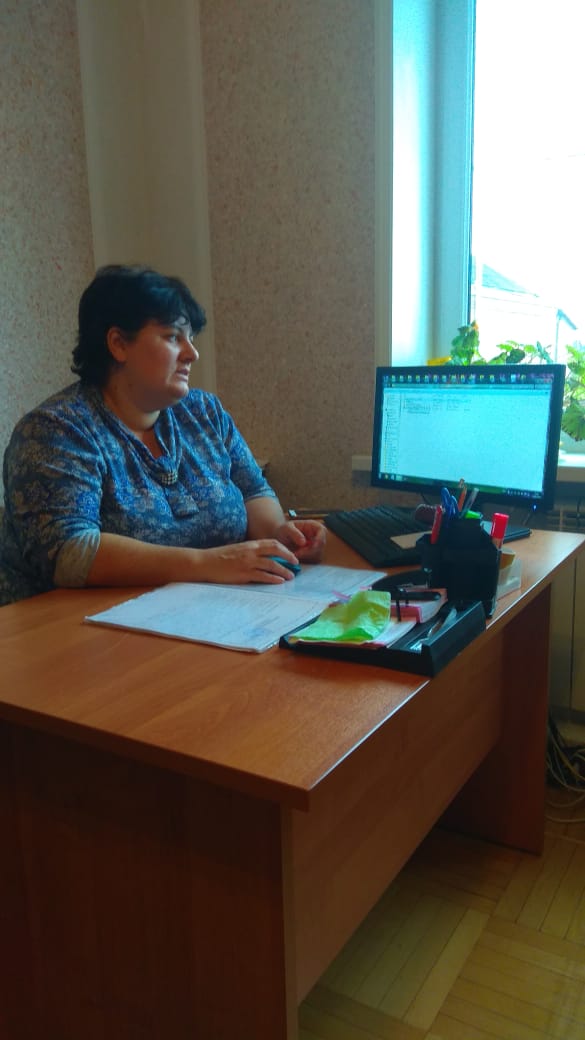 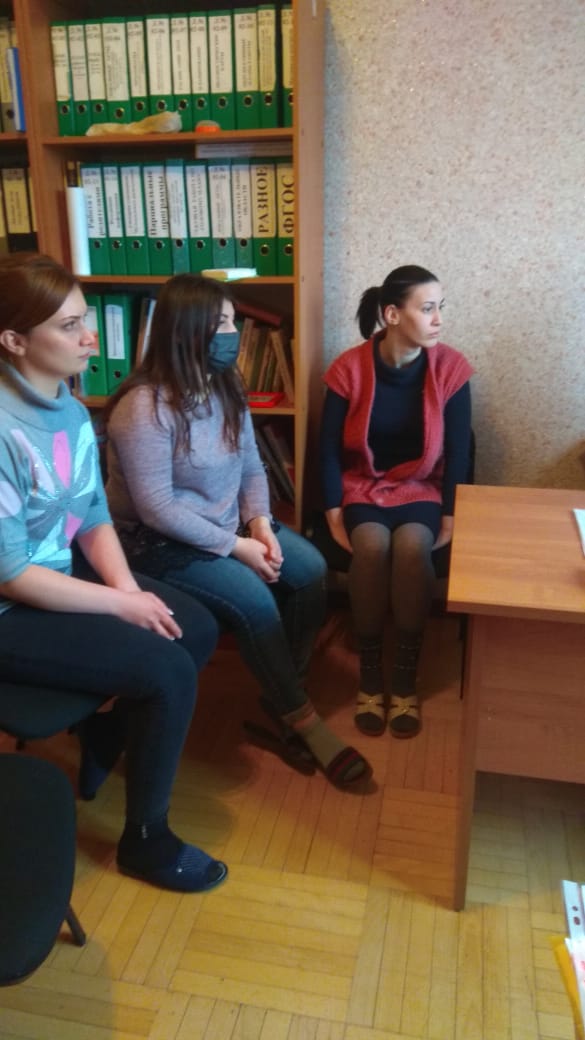 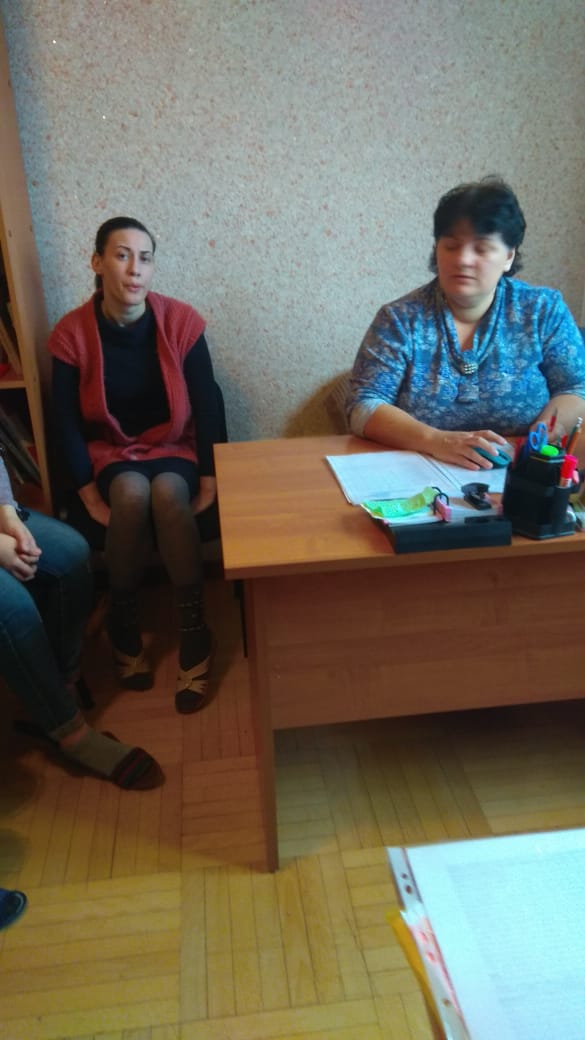 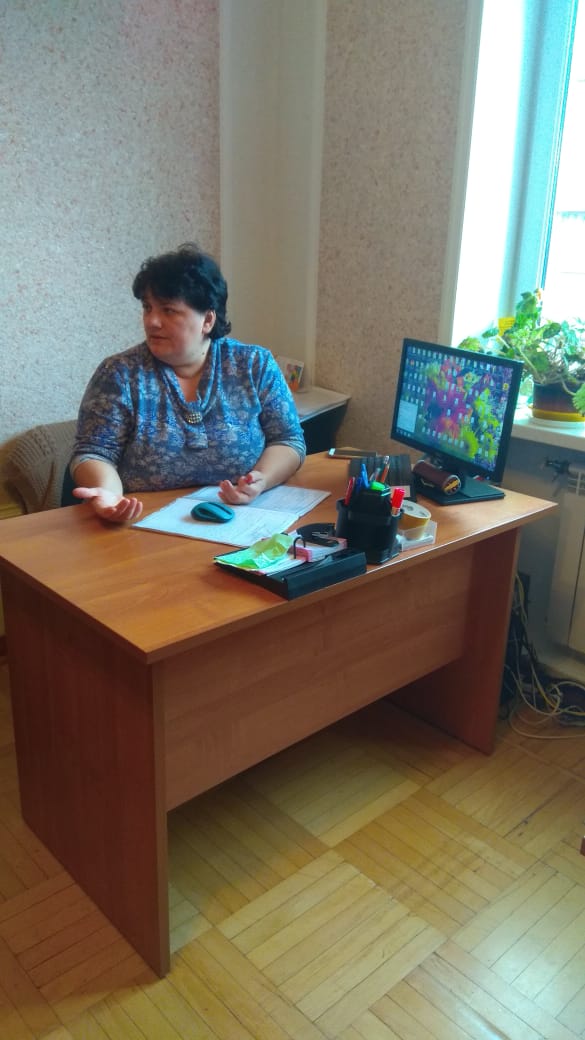 